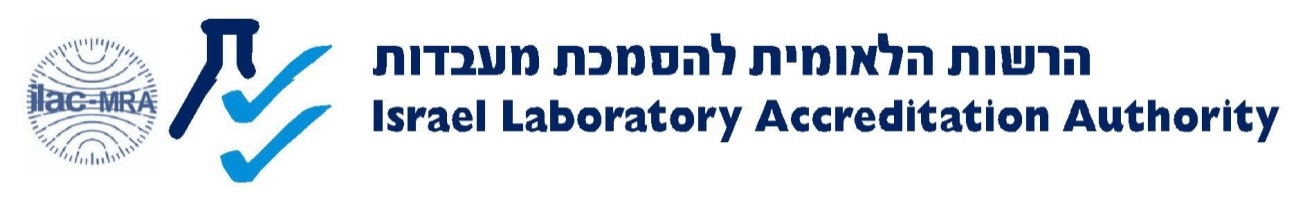 יום עיון בנושא :סקר סיכונים הטמעת דרישות התקן להסמכה מעבדה רפואיתיום עיון בנושא :סקר סיכונים הטמעת דרישות התקן להסמכה מעבדה רפואיתמועד יום העיון: 6/5/2015מועד יום העיון: 6/5/2015מבואתקן ISO 15189 להסמכת מעבדות רפואיות דורש שהמעבדה תעריך את השפעת תהליכי העבודה והכשלים הפוטנציאליים של התהליכים במעבדה על תוצאות הבדיקות, ככל שהדבר נוגע לבטיחות המטופלים, תשנה תהליכים כדי להקטין או לסלק את הסיכונים שזוהו ותתעד החלטות שהתקבלו ופעולות שננקטו.קהל היעדמנהלי מעבדות ומנהלי איכותמטרהלהקנות כלים להתמודד עם נושא סקר סיכונים במעבדות רפואיות, תוך מתן דוגמאות להתמודדות עם הנושא במעבדות רפואיות.דרישות מקדימותעדיפות להכרת התקן ISO 15189  להסמכת מעבדות רפואיות.מרכז אקדמי ומרצהגב' אריקה פינקו, ראש אגף רפואהמרציםשמות המרצים החיצוניים יפורסמו בהמשך.מיקוםמשרדי הרשות הלאומית להסמכת מעבדות, רח' כנרת, בנין חאן, קריית שדה התעופה. חניון בתשלום ברח' הירדן. ראה: מפת הגעההרשמהאנא מלא טופס הרשמה בעזרת הקישור ושלח אותו לרשות במייל אל גב' שירה כהן  או בפקס שמספרו: 9702413–03.